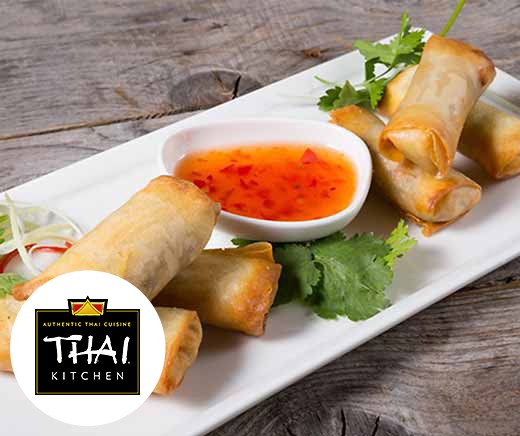 Zutatenfür 2 Personen6 ­ 8 Thai Frühlingsrollenblätter selber machenTeig-ZubereitungFür unseren Frühlingsrollenteig mischen wir alle Zutaten und vermengen sie zu einem homogenen Teig.Nachdem alles verknetet ist, den Teig hauchdünn ausrollen und in Rechtecke schneiden. Je nachdem wie groß die Frühlingsrollen werden sollen.Nun nur noch beliebig füllen und herausbacken.
Frühlingsrollen­Sauce435 ml Thai Kitchen Sweet Chili Sauce200 g Rüebli, gerieben100 g Kabis, fein geschnitten 100 g Lauche, fein geschnitten 100 g Mungosprossen od. Bambus­Sprossen50 g Glasnudeln (Trockengewicht) 1 ­ 2 EL Thai Kitchen FischsaucePfeffer aus der MühleFrühlingsrollen mit GemüseDon PabloVor­ und zubereiten:ca. 20 Min.Zubereitung	Glasnudeln in lauwarmen Wasser 10 Min. einweichen und gut abtropfen lassen. Danach in 6 cm lange Stücke schneiden. Öl in einer Pfanne erhitzen. Lauch, Kabis, Rüebli und Glasnudeln hineingeben und bei mittlerer Hitze etwa 1 Min. anbraten. Mit gemahlenem Pfeffer und Fischsauce würzen. Erst am Schluss die Bambussprossen untermischen und abkühlen lassen. 2 EL Füllung auf die untere Hälfte vom Reisblatt geben. Die Seiten des Blattes über die Füllung falten und von unten her aufrollen. Die Rollen mit Wasser zukleben. Die Frühlingsrollen bei mittlerer Hitze im Öl braten bis sie goldbraun werden. Auf Küchenpapier entfetten, mit Spring Roll Sauce oder Sweet Chili Sauce warm servieren.250g Weizenmehl2 Eier1 Priese Salz60 ml Wasser